				  Spett .le  COMUNE GUAGNANO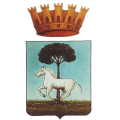 UFFICIO TRIBUTIP.zza Maria SS. Del Rosario 13 – 73010 -Guagnano (LE)e-mail     tributi@comune.guagnano.le.itPEC: tributi@comune.guagnano@pec.rupar.puglia.itPEC: protocollo.comuneguagnano@pec.rupar.puglia.itISTANZA DI ULTERIORE RATEIZZAZIONE DEGLI AVVISI DI PAGAMENTO(Ai sensi dell’art. 32ter del Regolamento per la disciplina della Tassa dei Rifiuti TARI)Il sottoscritto  _________________________________           nato  a ______________________(Prov.) _____    il ________________        residente in ___________________________  cap ______ (Prov.) ____   alla via _____________________________________   n. ___  C.F.  ________________________________e-mail ________________________________________ tel. ______________________⭘ Per conto di _________________________________________  nato  a  ________________________  (Prov)  ____  il  ___/____/_____Residente  in  _______________________________  Cap  ________  (Prov)  ____  alla  Via  _____________________________ N. _____  C.F.  ________________________ e-mail  ______________________________  Tel.  ____________ CODICE UTENTE______________In relazione ai seguenti immobili CHIEDEUna ulteriore rateizzazione degli avvisi di pagamento, in quanto:Utente beneficiario del bonus sociale per disagio economico previsto per i settori elettrico e/o gas e/o per il settore idrico;Utente in condizioni economiche disagiate, individuato secondo i criteri definiti da AGER; L’importo addebitato supera del 30% il valore medio riferito ai documenti di riscossione emessi negli ultimi due (2) anni. Data  _______________________            							FIRMA									_____________________________________Si allega:- copia del documento di riconoscimento valido;- eventuale documentazione idonea a supporto dell’istanza (specificare);________________________________________________________________________________________________________________________________________________________________________________________________________________________Regolamento Europeo 2016/679 in materia di protezione dei dati personali. Informativa breve sul trattamento dei dati. I dati forniti saranno utilizzati per lo svolgimento dell’istruttoria relativa al procedimento amministrativo per il quale la presente dichiarazione viene resa. Il trattamento è necessario per adempiere ad un obbligo legale e/o per l'esecuzione di un compito di interesse pubblico (ovvero di rilevante interesse pubblico). I dati forniti saranno trattati dal personale in servizio del Settore Tributi, anche con l’ausilio di mezzi elettronici e potranno essere comunicati ai soggetti terzi nei soli casi previsti dalle disposizioni di legge o di regolamento, o a terzi interessati nel rispetto della normativa disciplinante l’accesso. A tal proposito, si ricorda che le dichiarazioni sostitutive rese nella presente istanza sono oggetto di controllo da parte dell’Amministrazione procedente ai sensi dell’art. 71 del D.P.R. 28.12.2000, n. 445. I dati saranno trattati per il tempo stabilito dalla normativa nazionale, in conformità alle norme sulla conservazione della documentazione amministrativa (nel rispetto del Piano di conservazione e scarto del Comune). Il conferimento di tali dati è obbligatorio per dar corso alla richiesta o al procedimento di interesse. Per esercitare i diritti di cui agli artt. 15-22 del Reg. UE 2016/679 contattare il Responsabile della Protezione dei Dati del Comune (serviziorpd@231pin.it). Maggiori informazioni sul trattamento sono presenti nell’informativa privacy completa sul sito web istituzionale del Comune di Guagnano o esposta negli uffici di competenza..Tipologia localeIndirizzoFoglioPart.SubSuperficieMQ.% possessoCODICEUTENZA